Name: _________________Notes Organizer:  Evidence for EvolutionTypes of Evidence for Darwin’s TheoryFossil Evidence _______________________________________________________________________ __________________________________________________________________________________________________________________________________________________________________________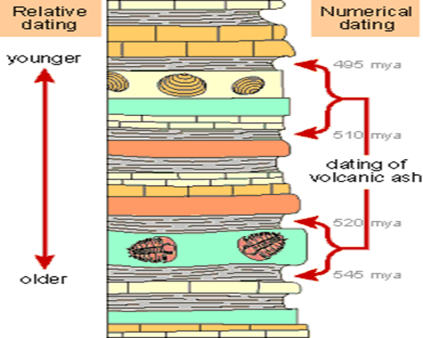 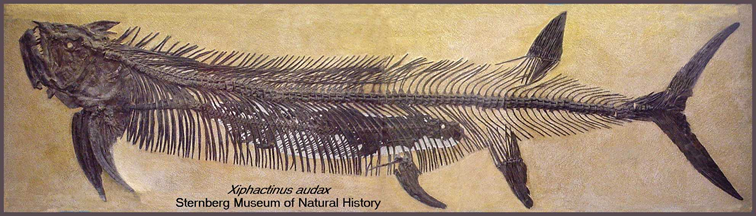 Anatomical Evidence 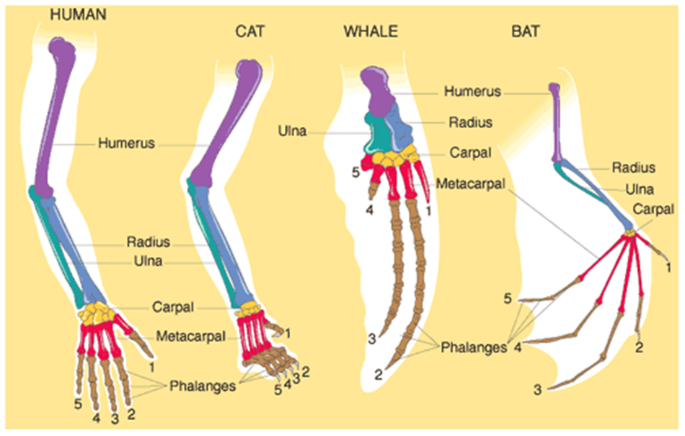 Homologous Structures _________________________________________________________________ __________________________________________________________________________________________________________________________________________________________________________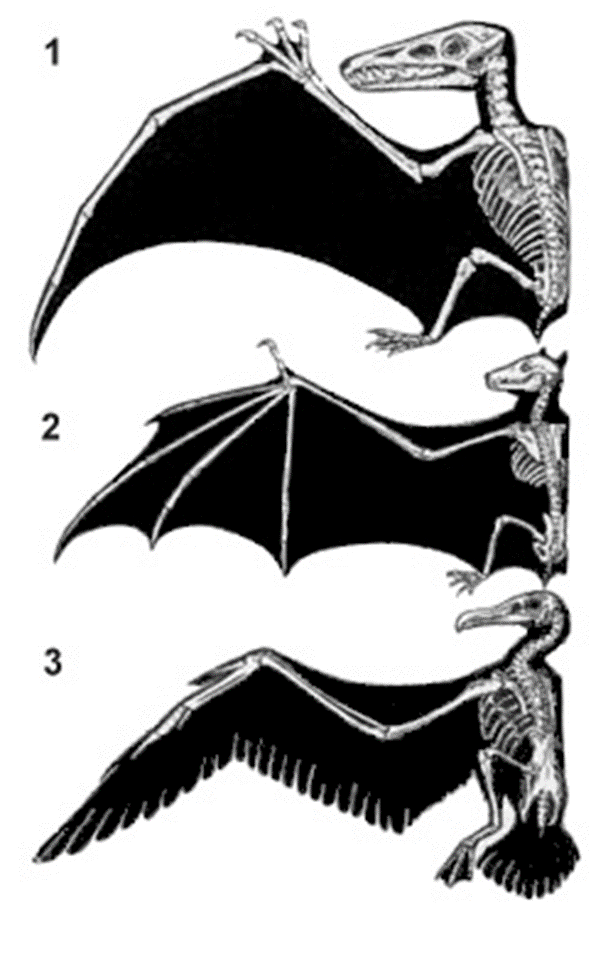 Analogous Structures ___________________________________________________________________ __________________________________________________________________________________________________________________________________________________________________________                                                              Vestigial Structures ____________________________________________________________________________________   __________________________________________________________________________________________________________________________________________________________________________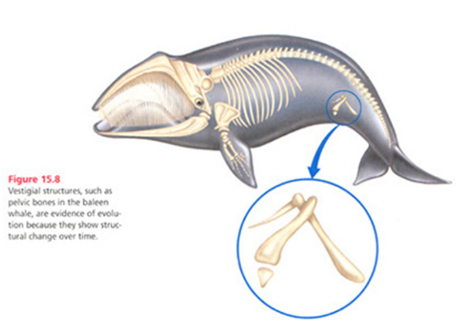 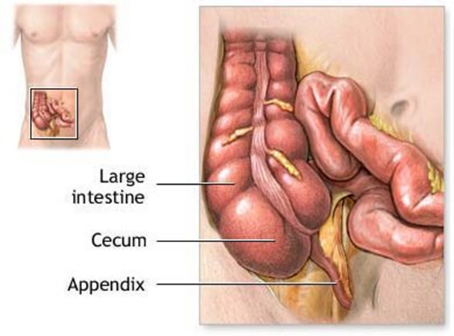 Embryological____________________________________________________________________________________________________________________________________________________________________________________________________________________________________________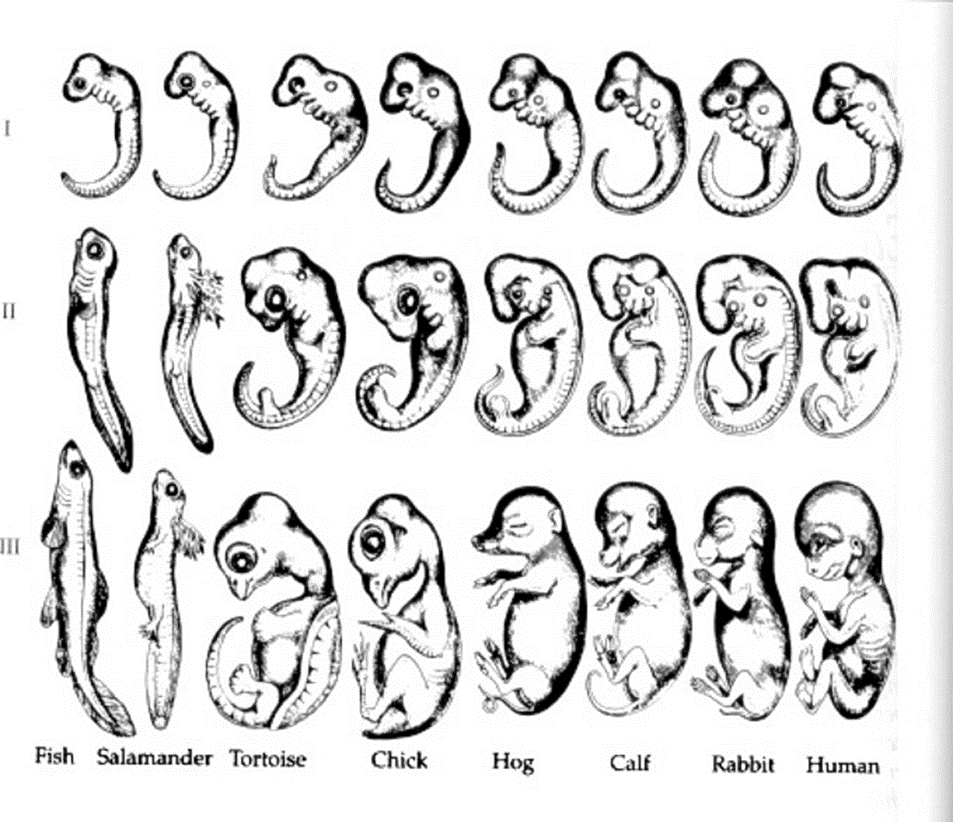 Biochemistry __________________________________________________________________ __________________________________________________________________________________________________________________________________________________________________________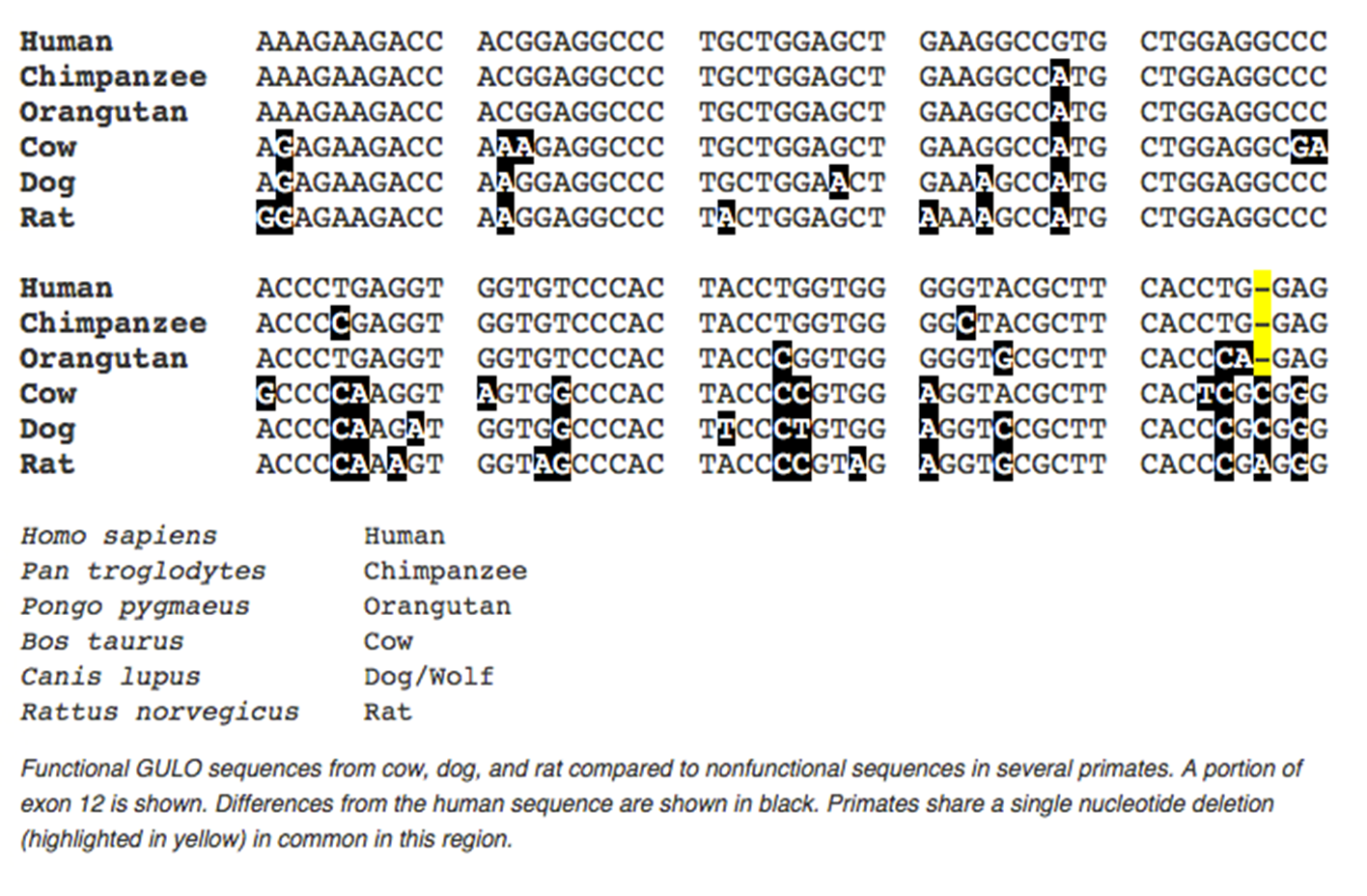 